British Society for Heart Failure Sustainability PolicyIntroductionThe British Society for Heart Failure (BSH) recognises the importance of sustainability in our operations and activities. We are committed to promoting and practicing sustainab to minimise our environmental impact, foster social responsibility, and contribute to a healthier, more sustainable future. This sustainability policy outlines our commitment and approach to sustainability.Our CommitmentAt BSH, we are dedicated to:Environmental Responsibility: We strive to reduce our environmental footprint by minimising resource consumption, managing waste responsibly, and promoting eco-friendly practices throughout our organisationSocial Responsibility: We aim to foster a culture of social responsibility  organisation and support initiatives that positively impact societySustainable Partnerships: We seek partnerships and collaborations with organisations that share our commitment to sustainabilityEnvironmental ResponsibilityEnergy Efficiency: We will implement energy-efficient practices in our office operations and encourage employees to reduce energy consumption.Resource Conservation: We will reduce, reuse, and recycle resources wherever possible to minimise waste generation and promote resource conservation.Transportation: We will encourage the use of public transportation, biking and walking among employees for commuting whenever feasible. We will minimise air travel where possible for events and provide online access to BSH Annual .Paperless Operations: We will prioritise digital communication and documentation to reduce paper usage.Sustainable Procurement: We will give preference to eco-friendly and sustainable products and services when making procurement decisions.Social ResponsibilityDiversity and Inclusion: We are committed to promoting diversity and inclusion within BSH and will provide equal opportunities for all individuals regardless of their background.Community Engagement: We will actively engage with and support communities through charitable activities and volunteerism.Health and Well-being: We will prioritise the health and well-being of our employees, board and members, providing a safe and supportive environment.Education and Awareness: We will educate our staff, members, and stakeholders about sustainability issues and encourage them to adopt sustainable practices in their personal and professional lives.Sustainable PartnershipsCollaboration: We will seek collaborations and partnerships with organisations that align with our sustainability values and goals.Advocacy: We will advocate for policies and practices that promote sustainability within the field of heart failure management and heart failure related issues.Continuous ImprovementWe will regularly review and assess our sustainability practices and performance, setting measurable targets to improve our environmental and social impact. We will also communicate our progress to our members and the public.ConclusionThe British Society for Heart Failure is committed to integrating sustainability into all aspects of our organisation. Through environmental responsibility, social responsibility, and sustainable partnerships, we aim to make a positive contribution to the well-being of our society and the environment.This sustainability policy will be regularly reviewed and updated to reflect our ongoing commitment to sustainability.Signed:   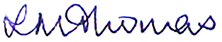 Lynn Mackay ThomasCEO British Society for Heart FailureDate: Sept 2023Next revision due Sept 2024